Busto Arsizio, 23/02/2017Agli alunni della classe  1AOGGETTO: variazione orarioSi comunica che il giorno Venerdì 24  febbraio  2017   le lezioni  della classe 1A  inizieranno alle 10.15                                                                             Per la Dirigenza	                                                                Daniela Paludetto-------------------------------------------------------------------------------------------------------------------------   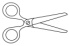 Da riconsegnare alla scuola  Nome  ……………………… Cognome ……………………….. Classe …….. dell’alunno/aSi comunica che il giorno Venerdì 24  febbraio  2017   le lezioni  della classe 1A  inizieranno alle 10.15                                                                Firma di un genitore per presa visione                                                      --------------------------------------------------                                            	